AVIZasupra rezultatelor proiectului de cercetare instituțional 15.817.04.09A „Optimizarea managementului terapeutic precoce a pacientului critic prin implementarea metodelor angiografice minim-invazive şi de repermeabilizare trombolitică” pentru anul 2019, perfectat în baza procesului-verbal al Biroului Secției Științe ale Vieții a AŞM nr. 4 din 01.04.2020S-a discutat: Cu privire la audierea raportului proiectului de cercetare instituțional 15.817.04.09A „Optimizarea managementului terapeutic precoce a pacientului critic prin implementarea metodelor angiografice minim-invazive şi de repermeabilizare trombolitică”, dr. hab. Ciobanu Gheorghe, Institutul de Medicină Urgentă.S-a decis:  În baza audierii raportului prezentat de directorul de proiect, având în vedere avizul pozitiv al expertului independent, raportul pe proiectul instituțional 15.817.04.09A „Optimizarea managementului terapeutic precoce a pacientului critic prin implementarea metodelor angiografice minim-invazive şi de repermeabilizare trombolitică” este acceptat cu calificativul general „Raport acceptat”.Noutate si valoarea rezultatelor științifice – ”foarte înaltă”. A fost rezolvată problema de identificare, diagnostic, tratament a pacienților cu urgente hipertensive comune extreme, la nivelul Dispeceratului 112, la nivelul centralizat medical a echipelor de AMU, cât și în DMU. Aplicarea practică  a rezultatelor – pozitivă. A fost implementat algoritmul de estimare a riscului cardiovascular în urgentele hipertensive la etapa prespitalicească de asistență medicală urgentă. A fost implementat algoritmul de recepționare a solicitărilor cu SCA, a fost implementată fișa standardizată de diagnostic și tratament pentru echipele AMU și DMU și fișa de selectare a pacienților cu SCA pentru tratament trombolitic.Rezultatele sunt utilizate actualmente în activitatea serviciului AMU din Republica Moldova.     Participarea tinerilor este suficientă.Participarea în proiecte internaționale este pozitivă. În decursul anului de referință au fost inițiate noi colaborări internaționale.Infrastructura și echipamentul de cercetare utilizat – a fost utilizată infrastructura și echipamentul de cercetare ale Institutului de Medicină Urgentă.Vicepreședinte al AȘM, conducătorul Secției Științe ale Vieții a AȘM,  acad. 			                           Boris GAINASecretar științific al SȘV,doctor                                                                                        Leonid CHIȘLARUACADEMIA DE ŞTIINŢEA MOLDOVEISECŢIA ŞTIINŢE ALE VIEȚIIBd. Ştefan cel Mare 1MD-2001, Chişinău, Republica MoldovaTel/Fax: /373-22/ 27-07-57E-mail: sectiamed@asm.md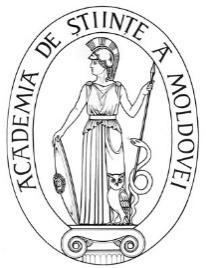 ACADEMY OF SCIENCESOF MOLDOVA   SECTION LIFE SCIENCESStefan cel Mare Ave., 1MD-2001 Chisinau, Republic of MoldovaTel/Fax: /373-22/ 27-07-57E-mail: sectiamed@asm.md